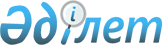 О бюджете города на 2011-2013 годы
					
			Утративший силу
			
			
		
					Решение Степногорского городского маслихата Акмолинской области от 23 декабря 2010 года № 4С-36/2. Зарегистрировано Управлением юстиции города Степногорска Акмолинской области 27 декабря 2010 года № 1-2-137. Прекращено действие по истечении срока, на который решение было принято (письмо Степногорского городского маслихата Акмолинской области от 5 марта 2013 года № 05-03ш/52)      Сноска. Прекращено действие по истечении срока, на который решение было принято (письмо Степногорского городского маслихата Акмолинской области от 05.03.2013 № 05-03ш/52).

      В соответствии с пунктом 2 статьи 75 Бюджетного кодекса Республики Казахстан от 4 декабря 2008 года, подпунктом 1) пункта 1 статьи 6 Закона Республики Казахстан от 23 января 2001 года «О местном государственном управлении и самоуправлении в Республике Казахстан» Степногорский городской маслихат РЕШИЛ:



      1.Утвердить бюджет города на 2011-2013 годы согласно приложениям 1, 2, 3 соответственно, в том числе на 2011 год в следующих объемах:

      1) доходы - 7 464 856,5 тысяч тенге, в том числе по:

      налоговым поступлениям - 2 112 064 тысяч тенге;

      неналоговым поступлениям - 37 636 тысяч тенге;

      поступлениям от продажи основного капитала - 65 000 тысяч тенге;

      поступлениям трансфертов - 5 250 156,5 тысяч тенге;

      2) затраты - 7 533 111,3 тысяч тенге;

      3) чистое бюджетное кредитование – 0 тысяч тенге, в том числе:

      бюджетные кредиты – 0 тысяч тенге;

      погашение бюджетных кредитов – 0 тысяч тенге;

      4) сальдо по операциям с финансовыми активами – 0 тысяч тенге, в том числе:

      приобретение финансовых активов – 0 тысяч тенге;

      поступления от продажи финансовых активов государства – 0 тысяч тенге;

      5) дефицит (профицит) бюджета – - 68254,8 тысяч тенге;

      6) финансирование дефицита (использование профицита) – 68254,8 тысяч тенге.

      Сноска. Пункт 1 в редакции решения Степногорского городского маслихата Акмолинской области от 15.07.2011 № 4С-42/2 (вводится в действие с 01.01.2011); от 08.09.2011 № 4С-43/2 (вводится в действие с 01.01.2011); от 04.11.2011 № 4С-45/3 (вводится в действие с 01.01.2011)



      2. Утвердить доходы бюджета города за счет следующих источников:

      1) налоговых поступлений, в том числе:

      индивидуального подоходного налога с доходов, не облагаемых у источника выплаты;

      индивидуального подоходного налога с физических лиц, осуществляющих деятельность по разовым талонам;

      социального налога;

      налога на имущество юридических и индивидуальных предпринимателей;

      налога на имущество физических лиц;

      земельного налога с физических лиц на земли сельскохозяйственного назначения;

      земельного налога с физических лиц на земли населенных пунктов;

      земельного налога на земли промышленности, транспорта, связи, обороны и иного несельскохозяйственного назначения;

      земельного налога с юридических лиц, индивидуальных предпринимателей, частных нотариусов и адвокатов на земли населенных пунктов;

      налога на транспортные средства с юридических лиц;

      налога на транспортные средства с физических лиц;

      единого земельного налога;

      всех видов спирта, произведенных на территории Республики Казахстан;

      дизельного топлива, реализуемого юридическими и физическими лицами оптом;

      бензина (за исключением авиационного), реализуемого юридическими и физическими лицами в розницу, а также используемого на собственные производственные нужды;

      дизельного топлива, реализуемого юридическими и физическими лицами в розницу, а также используемого на собственные производственные нужды;

      платы за пользование земельными участками;

      сбора за государственную регистрацию индивидуальных предпринимателей;

      лицензионного сбора за право занятия отдельными видами деятельности;

      сбора за государственную регистрацию юридических лиц и учетную регистрацию филиалов и представительств, а также их перерегистрацию;

      сбора за государственную регистрацию залога движимого имущества и ипотеки судна или строящего судна;

      сбора за государственную регистрацию транспортных средств, а также их перерегистрацию;

      сбора за государственную регистрацию прав на недвижимое имущество и сделок с ним;

      платы за размещение наружной (визуальной) рекламы в полосе отвода автомобильных дорог общего пользования местного значения и в населенных пунктах;

      фиксированного налога;

      государственной пошлины, взимаемой с подаваемых в суд исковых заявлений, заявлений особого искового производства, заявлений (жалоб) по делам особого производства, заявлений о вынесении судебного приказа, заявлений о выдаче дубликата исполнительного листа, заявлений о выдаче исполнительных листов на принудительное исполнение решений третейских (арбитражных) судов и иностранных судов, заявлений о повторной выдаче копий судебных актов, исполнительных листов и иных документов, за исключением государственной пошлины с подаваемых в суд исковых заявлений к государственным учреждениям;

      государственной пошлины, взимаемой за регистрацию актов гражданского состояния, а также за выдачу гражданам справок и повторных свидетельств о регистрации актов гражданского состояния и свидетельств в связи с изменением, дополнением, и восстановлением записей актов гражданского состояния;

      государственной пошлины, взимаемой за оформление документов на право выезда за границу на постоянное место жительство и приглашение в Республику Казахстан лиц из других государств, а также за внесение изменений в эти документы;

      государственной пошлины, взимаемой за выдачу визы к паспортам иностранцев или заменяющим их документам на право выезда из Республики Казахстан и въезда в Республику Казахстан;

      государственной пошлины, взимаемой за оформление документов о приобретении гражданства Республики Казахстан, восстановлении гражданства Республики Казахстан и прекращении гражданства Республики Казахстан;

      государственной пошлины, взимаемой за регистрацию места жительства;

      государственной пошлины, взимаемой за выдачу удостоверения охотника и его ежегодную регистрацию;

      государственной пошлины, взимаемой за регистрацию и перерегистрацию каждой единицы гражданского, служебного оружия физических и юридических лиц (за исключением холодного охотничьего, сигнального, огнестрельного бесствольного, механических распылителей, аэрозольных и других устройств, снаряженных слезоточивыми или раздражающими веществами, пневматического оружия с дульной энергией не более 7,5 Джоулей и калибра до 4,5 миллиметров включительно)

      государственной пошлины за выдачу разрешений на хранение или хранение и ношение, транспортировку, ввоз на территорию Республики Казахстан и вывоз из Республики Казахстан оружия и патронов к нему

      государственной пошлины, взимаемой за выдачу удостоверений тракториста-машиниста;

      2) неналоговых поступлений, в том числе:

      доходов от аренды имущества, находящегося в коммунальной собственности;

      административных штрафов, пени, санкции, взыскания, налагаемые местными государственными органами;

      другим неналоговым поступлениям в местный бюджет;

      3) поступлений от продажи основного капитала, в том числе:

      поступлений от продажи земельных участков;

      платы за продажу права аренды земельных участков.



      3. Установить специалистам организаций образования, культуры, работающим в аульной (сельской) местности повышенные на двадцать пять процентов должностные оклады и тарифные ставки, по сравнению с окладами и ставками специалистов, занимающихся этими видами деятельности в городских условиях.



      4. Учесть, что в городском бюджете на 2011 год предусмотрены целевые трансферты в сумме - 3 950 921 тысяча тенге, согласно приложению 4.



      4-1. Из суммы свободных остатков бюджетных средств, сложившихся по состоянию на 1 января 2011 года произвести направление средств в сумме 68 254,9 тысяч тенге.

      Сноска. Решение дополнено пунктом 4-1 в соответствии с решением Степногорского городского маслихата Акмолинской области от 03.02.2011 № 4С-37/2 (вводится в действие с 01.01.2011); пункт 4-1 с изменениями, внесенными решением Степногорского городского маслихата Акмолинской области от 08.04.2011 № 4С-39/2 (вводится в действие с 01.01.2011)



      4-2. Определить в бюджете города на 2011 год трансферты в областной бюджет в сумме 616,0 тыс.тенге на компенсацию потерь областного бюджета в связи с упразднением ревизионных комиссий районных (городских) маслихатов.

      Сноска. Решение дополнено пунктом 4-2 в соответствии с решением Степногорского городского маслихата Акмолинской области от 08.09.2011  № 4С-43/2 (вводится в действие с 01.01.2011)



      5. Учесть, что в городском бюджете на 2011 год предусмотрена субвенция в сумме - 119 849 тысяч тенге.



      6. Утвердить резерв местного исполнительного органа города на 2011 год в сумме - 5000 тысяч тенге.



      7. Утвердить перечень бюджетных программ развития бюджета города на 2011 год согласно приложению 5.



      8. Утвердить перечень бюджетных программ, не подлежащих секвестру в процессе исполнения бюджета города на 2011 год согласно приложению 6.



      9. Утвердить расходы по содержанию поселка, аула (села), аульного (сельского) округа на 2011 год согласно приложению 7.



      10. Настоящее решение вступает в силу со дня государственной регистрации в Управлении юстиции города Степногорска и вводится в действие с 1 января 2011 года.      Председатель сессии,

      исполняющая обязанности

      секретаря городского маслихата             Е.Тарасова      «СОГЛАСОВАНО»      Аким города Степногорска                   А.Никишов      Начальник государственного

      учреждения «Отдел экономики и

      бюджетного планирования»                   Ш.Тулегенова

Приложение 1 к решению

Степногорского городского

маслихата от 23 декабря

2010 года № 4С-36/2      Сноска. Приложение 1 в редакции решения Степногорского городского маслихата Акмолинской области от 04.11.2011 № 4С-45/3 (вводится в действие с 01.01.2011) Бюджет города на 2011 год

Приложение 2 к решению

Степногорского городского

маслихата от 23 декабря

2010 года № 4С-36/2 Бюджет города на 2012 год

Приложение 3 к решению

Степногорского городского

маслихата от 23 декабря

2010 года № 4С-36/2 Бюджет города на 2013 год

Приложение 4 к решению

Степногорского городского

маслихата от 23 декабря

2010 года № 4С-36/2      Сноска. Приложение 4 в редакции решения Степногорского городского маслихата Акмолинской области от 04.11.2011 № 4С-45/3  (вводится в действие с 01.01.2011) Расходы бюджета города за счет целевых трансфертов

Приложение 5 к решению

Степногорского городского

маслихата от 23 декабря

2010 года № 4С-36/2      Сноска. Приложение 5 в редакции решения Степногорского городского маслихата Акмолинской области от 04.11.2011 № 4С-45/3 (вводится в действие с 01.01.2011) Перечень бюджетных программ развития

Приложение 6 к решению

Степногорского городского

маслихата от 23 декабря

2010 года № 4С-36/2 Перечень местных бюджетных программ, не подлежащих

секвестру в процессе исполнения бюджета города на 2011 год

Приложение 7 к решению

Степногорского городского

маслихата от 23 декабря

2010 года № 4С-36/2      Сноска. Приложение 7 в редакции решения Степногорского городского маслихата Акмолинской области от 04.11.2011 № 4С-45/3 (вводится в действие с 01.01.2011) Расходы по содержанию поселка,

аула (села), аульного (сельского) округа
					© 2012. РГП на ПХВ «Институт законодательства и правовой информации Республики Казахстан» Министерства юстиции Республики Казахстан
				КатегорияКатегорияКатегорияКатегорияСомасыКлассКлассКлассСомасыПодклассПодклассСомасы12345ДОХОДЫДОХОДЫДОХОДЫДОХОДЫ7464856,51HАЛОГОВЫЕ ПОСТУПЛЕHИЯ2112064101Подоходный налог1258611012Индивидуальный подоходный налог125861103Социальный налог11711341031Социальный налог1171134104Налоги на собственность3979501041Налоги на имущество2851701043Земельный налог157001044Налог на транспортные средства967001045Единый земельный налог380105Внутренние налоги на товары, работы и услуги4046391052Акцизы3662501053Поступления за использование природных и других ресурсов190001054Сборы за ведение предпринимательской и профессиональной деятельности174391055Налог на игорный бизнес1950108Обязательные платежи, взимаемые за совершение юридически значимых действий и (или) выдачу документов уполномоченными на то государственными органами или должностными лицами124801081Государственная пошлина124802НЕHАЛОГОВЫЕ ПОСТУПЛЕHИЯ37636201Доходы от государственной собственности153002015Доходы от аренды имущества, находящегося в государственной собственности15300202Поступления от реализации товаров (работ, услуг) государственными учреждениями, финансируемыми из государственного бюджета362021Поступления от реализации товаров (работ, услуг) государственными учреждениями, финансируемыми из государственного бюджета36204Штрафы, пеня, санкции, взыскания, налагаемые государственными учреждениями, финансируемыми из государственного бюджета, а также содержащимися и финансируемыми из бюджета (сметы расходов) Национального банка Республики Казахстан203002041Штафы, пеня, санкции, взыскания, налагаемые государственными учреждениями, финансируемыми из государственного бюджета, а также содержащимися и финансируемыми из бюджета (сметы расходов) Национального банка Республики Казахстан, за исключением поступлений от организаций нефтяного сектора20300206Прочие неналоговые поступления20002061Прочие неналоговые поступления20003ПОСТУПЛЕНИЯ ОТ ПРОДАЖИ ОСНОВНОГО КАПИТАЛА65000301Продажа государственного имущества, закрепленного за государственными учреждениями11733011Продажа государственного имущества, закрепленного за государственными учреждениями1173303Продажа земли и нематериальных активов638273031Продажа земли528333032Продажа нематериальных активов109944ПОСТУПЛЕНИЯ ТРАНСФЕРТОВ5250156,5402Трансферты из вышестоящих органов государственного управления5250156,54022Трансферты из областного бюджета5250156,5Функциональная группаФункциональная группаФункциональная группаФункциональная группаФункциональная группаСуммаФункциональная подгруппаФункциональная подгруппаФункциональная подгруппаФункциональная подгруппаСуммаАдминистратор бюджетных программАдминистратор бюджетных программАдминистратор бюджетных программСуммаПрограммаПрограммаСуммаПодпрограммаСуммаНаименованиеСумма123456II. ЗАТРАТЫ7 533 111,301Государственные услуги общего характера150 473,11Представительные, исполнительные и другие органы, выполняющие общие функции государственного управления122 608,4112Аппарат маслихата района (города областного значения)14 369,0001Услуги по обеспечению деятельности маслихата района (города областного значения)14 000,6003Капитальные расходы государственных органов368,4122Аппарат акима района (города областного значения)63 416,4001Услуги по обеспечению деятельности акима района 

(города областного значения)62 702,2003Капитальные расходы государственных органов714,2123Аппарат акима района в городе, города районного значения, поселка, аула (села), аульного (сельского) округа44 823001Услуги по обеспечению деятельности акима района в городе, города районного значения, поселка, аула (села), аульного (сельского) округа44 723024Создание информационных систем1002Финансовая деятельность7 694459Отдел экономики и финансов района (города областного значения)7 694003Проведение оценки имущества в целях налогообложения1 828004Организация работы по выдаче разовых талонов и обеспечение полноты сбора сумм от реализации разовых талонов5 8669Прочие государственные услуги общего характера20 170,7459Отдел экономики и финансов района (города областного значения)20 170,7001Услуги по реализации государственной политики в области формирования и развития экономической политики, государственного планирования, исполнения бюджета и управления коммунальной собственностью района (города областного значения)20 170,7002Создание информационных систем002Оборона3 5821Военные нужды3 582122Аппарат акима района (города областного значения)3 582005Мероприятия в рамках исполнения всеобщей воинской обязанности3 58203Общественный порядок, безопасность, правовая, судебная, уголовно-

исполнительная деятельность3 927,71Правоохранительная деятельность3 927,7458Отдел жилищно-коммунального хозяйства, пассажирского транспорта и автомобильных дорог района (города областного значения)3 927,7021Обеспечение безопасности дорожного движения в населенных пунктах3 927,704Образование1 945 516,11Дошкольное воспитание и обучение305 545464Отдел образования района (города областного значения)305 545009Обеспечение деятельности организаций дошкольного воспитания и обучения287 719021Увеличение размера доплаты за квалификационную категорию учителям школ и воспитателям дошкольных организаций образования17 8262Начальное, основное среднее и общее среднее образование1 344 223,0123Аппарат акима района в городе, города районного значения, поселка, аула (села), аульного (сельского) округа1 643005Организация бесплатного подвоза учащихся до школы и обратно в аульной (сельской) местности1 643464Отдел образования района (города областного значения)1 342 580,0003Общеобразовательное обучение1 243 029,4006Дополнительное образование для детей 99 550,64Техническое и профессиональное, послесреднее образование26 195464Отдел образования района (города областного значения)26 195018Организация профессионального обучения26 1959Прочие услуги в области образования269 553,1464Отдел образования района (города областного значения)52 718001Услуги по реализации государственной политики на местном уровне в области образования11 283005Приобретение и доставка учебников, учебно-

методических комплексов для государственных учреждений образования района (города областного значения)15 568007Проведение школьных олимпиад, внешкольных мероприятий и конкурсов районного (городского) масштаба65015Ежемесячные выплаты денежных средств опекунам (попечителям) на содержание ребенка-сироты (детей-сирот), и ребенка (детей), оставшегося без попечения родителей17 002020Обеспечение оборудованием, программным обеспечением детей-инвалидов, обучающихся на дому8 800467Отдел строительства района (города областного значения)216 835,1037Строительство и реконструкция объектов образования216 835,106Социальная помощь и социальное обеспечение173 054,52Социальная помощь147 169,4451Отдел занятости и социальных программ района (города областного значения)147 169,4002Программа занятости20 435004Оказание социальной помощи на приобретение топлива специалистам здравоохранения, образования, социального обеспечения, культуры и спорта в сельской местности в соответствии с законодательством Республики Казахстан196,6005Государственная адресная социальная помощь2 150006Жилищная помощь51 570007Социальная помощь отдельным категориям нуждающихся граждан по решениям местных представительных органов16 733010Материальное обеспечение детей-инвалидов, воспитывающихся и обучающихся на дому1 384,7014Оказание социальной помощи нуждающимся гражданам на дому19 865016Государственные пособия на детей до 18 лет10 690,1017Обеспечение нуждающихся инвалидов обязательными гигиеническими средствами и предоставление услуг специалистами жестового языка, индивидуальными помощниками в соответствии с индивидуальной программой реабилитации инвалида13 965023Обеспечение деятельности центров занятости10 1809Прочие услуги в области социальной помощи и социального обеспечения25 885,1451Отдел занятости и социальных программ района (города областного значения)25 885,1001Услуги по реализации государственной политики на местном уровне в области обеспечения занятости и реализации социальных программ для населения25 485,1011Оплата услуг по зачислению, выплате и доставке пособий и других социальных выплат350,0012Создание информационных систем50,007Жилищно-коммунальное хозяйство4 912 095,21Жилищное хозяйство82 517,0467Отдел строительства района (города областного значения)82 164,0003Строительство и (или) приобретение жилья государственного коммунального жилищного фонда63 572,5004Развитие, обустройство и (или) приобретение инженерно-коммуникационной инфраструктуры18 591,5479Отдел жилищной инспекции района (города областного значения)353,0001Услуги по реализации государственной политики на местном уровне в области жилищного фонда353,002Коммунальное хозяйство4 702 879,4458Отдел жилищно-коммунального хозяйства, пассажирского транспорта и автомобильных дорог района (города областного значения)68 000012Функционирование системы водоснабжения и водоотведения68 000467Отдел строительства района (города областного значения)4 634 879,4005Развитие коммунального хозяйства1 680006Развитие системы водоснабжения4 633 199,403Благоустройство населенных пунктов126 699123Аппарат акима района в городе, города районного значения, поселка, аула (села), аульного (сельского) округа2 446,4008Освещение улиц населенных пунктов1 646,4009Обеспечение санитарии населенных пунктов400011Благоустройство и озеленение населенных пунктов400458Отдел жилищно-коммунального хозяйства, пассажирского транспорта и автомобильных дорог района (города областного значения)123 663,4015Освещение улиц в населенных пунктах27 300,3016Обеспечение санитарии населенных пунктов53 496,7017Содержание мест захоронений и захоронение безродных4 623018Благоустройство и озеленение населенных пунктов38 243,4467Отдел строительства района (города областного значения)589007Развитие благоустройства городов и населенных пунктов58908Культура, спорт, туризм и информационное пространство177 794,61Деятельность в области культуры101 622,2455Отдел культуры и развития языков района (города областного значения)101 622,2003Поддержка культурно-досуговой работы101 622,22Спорт4 178465Отдел физической культуры и спорта района (города областного значения)4 178006Проведение спортивных соревнований на районном (города областного значения) уровне1 474007Подготовка и участие членов сборных команд района (города областного значения) по различным видам спорта на областных спортивных соревнованиях2 7043Информационное пространство53 541,9455Отдел культуры и развития языков района (города областного значения)40 217,9006Функционирование районных (городских) библиотек34 619,2007Развитие государственного языка и других языков народа Казахстана5 598,7456Отдел внутренней политики района (города областного значения)13 324002Услуги по проведению государственной информационной политики через газеты и журналы4 951005Услуги по проведению государственной информационной политики через телерадиовещание8 37309Прочие услуги по организации культуры, спорта, туризма и информационного пространства18 452,5455Отдел культуры и развития языков района (города областного значения)6 646,5001Услуги по реализации государственной политики на местном уровне в области развития языков и культуры6 646,5456Отдел внутренней политики района (города областного значения)8 318,9001Услуги по реализации государственной политики на местном уровне в области информации, укрепления государственности и формирования социального оптимизма граждан7 240,9003Реализация региональных программ в сфере молодежной политики1 078,0465Отдел физической культуры и спорта района (города областного значения)3 487,1001Услуги по реализации государственной политики на местном уровне в сфере физической культуры и спорта3 487,110Сельское, водное, лесное, рыбное хозяйство, особо охраняемые природные территории, охрана окружающей среды и животного мира, земельные отношения17 189,11Сельское хозяйство7 453,0474Отдел сельского хозяйства и ветеринарии района (города областного значения)7 453,0001Услуги по реализации государственной политики на местном уровне в сфере сельского хозяйства и ветеринарии7 453,06Земельные отношения6 405,1463Отдел земельных отношений района (города областного значения)6 405,1001Услуги по реализации государственной политики в области регулирования земельных отношений на территории района (города областного значения)6 355,1005Создание информационных систем509Прочие услуги в области сельского, водного, лесного, рыбного хозяйства, охраны окружающей среды и земельных отношений3 331474Отдел сельского хозяйства и ветеринарии района (города областного значения)3 331013Проведение противоэпизоотических мероприятий3 33111Промышленность, архитектурная, градостроительная и строительная деятельность13 652,92Архитектурная, градостроительная и строительная деятельность13 652,9467Отдел строительства района (города областного значения)7 929001Услуги по реализации государственной политики на местном уровне в области строительства7 929468Отдел архитектуры и градостроительства района (города областного значения)5 723,9001Услуги по реализации государственной политики в области архитектуры и градостроительства на местном уровне5 723,912Транспорт и коммуникации26 099,9 1Автомобильный транспорт26 099,9 458Отдел жилищно-коммунального хозяйства, пассажирского транспорта и автомобильных дорог района (города областного значения)26 099,9 023Обеспечение функционирования автомобильных дорог26 099,9 13Прочие100 705,03Поддержка предпринимательской деятельности и защита конкуренции7 824469Отдел предпринимательства района (города областного значения)7 824001Услуги по реализации государственной политики на местном уровне в области развития предпринимательства и промышленности7 8249Прочие92 881,0451Отдел занятости и социальных программ района (города областного значения)2 808022Поддержка частного предпринимательства в рамках программы "Дорожная карта бизнеса-2020"2 808458Отдел жилищно-коммунального хозяйства, пассажирского транспорта и автомобильных дорог района (города областного значения)14 853,4001Услуги по реализации государственной политики на местном уровне в области жилищно-коммунального хозяйства, пассажирского транспорта и автомобильных дорог14 853,4459Отдел экономики и финансов района (города областного значения)75 219,6008Разработка технико-

экономического обоснования местных бюджетных инвестиционных проектов и концессионных проектов и проведение его экспертизы4 893012Резерв местного исполнительного органа района (города областного значения)1 000014Формирование или увеличение уставного капитала юридических лиц69 326,615Трансферты9 021,21Трансферты9 021,2459Отдел экономики и финансов района (города областного значения)9 021,2006Возврат неиспользованных (недоиспользованных) целевых трансфертов8 405,2024Целевые текущие трансферты в вышестоящие бюджеты в связи с передачей функций государственных органов из нижестоящего уровня государственного управления в вышестоящий616,0III. Чистое бюджетное кредитование0IV. Сальдо по операциям с финансовыми активами 0V. Дефицит (профицит) бюджета-68 254,8VI. Финансирование дефицита (использование профицита) бюджета68 254,88Используемые остатки бюджетных средств68 254,801Остатки бюджетных средств68 254,81Свободные остатки бюджетных средств68 254,801Свободные остатки бюджетных средств68 254,8КатегорияКатегорияКатегорияКатегориясуммаКлассКлассКласссуммаПодклассПодкласссумма12345ДОХОДЫ63594471HАЛОГОВЫЕ ПОСТУПЛЕHИЯ2124580101Подоходный налог1036501012Индивидуальный подоходный налог103650103Социальный налог11734111031Социальный налог1173411104Налоги на собственность4687601041Налоги на имущество3520501043Земельный налог138801044Налог на транспортные средства1016001045Единый земельный налог1230105Внутренние налоги на товары, работы и услуги3676201052Акцизы3277501053Поступления за использование природных и других ресурсов192001054Сборы за ведение предпринимательской и профессиональной деятельности178401055Налог на игорный бизнес2830108Обязательные платежи, взимаемые за совершение юридически значимых действий и (или) выдачу документов уполномоченными на то государственными органами или должностными лицами111391081Государственная пошлина111392НЕHАЛОГОВЫЕ ПОСТУПЛЕHИЯ69350201Доходы от государственной собственности138002015Доходы от аренды имущества, находящегося в государственной собственности13800204Штрафы, пеня, санкции, взыскания, налагаемые государственными учреждениями, финансируемыми из государственного бюджета, а также содержащимися и финансируемыми из бюджета (сметы расходов)  Национального банка Республики Казахстан532002041Штафы, пеня, санкции, взыскания, налагаемые государственными учреждениями, финансируемыми из государственного бюджета, а также содержащимися и финансируемыми из бюджета (сметы расходов) Национального банка Республики Казахстан, за исключением поступлений от организаций нефтяного сектора53200206Прочие неналоговые поступления23502061Прочие неналоговые поступления23503ПОСТУПЛЕНИЯ ОТ ПРОДАЖИ ОСНОВНОГО КАПИТАЛА47720303Продажа земли и нематериальных активов477203031Продажа земли445203032Продажа нематериальных активов32004ПОСТУПЛЕНИЯ ТРАНСФЕРТОВ4117797402Трансферты из вышестоящих органов государственного управления41177974022Трансферты из областного бюджета4117797Функциональная группаФункциональная группаФункциональная группаФункциональная группаФункциональная группасуммаФункциональная подгруппаФункциональная подгруппаФункциональная подгруппаФункциональная подгруппасуммаАдминистратор бюджетных программАдминистратор бюджетных программАдминистратор бюджетных программсуммаПрограммаПрограммасуммаНаименованиесумма123456II. ЗАТРАТЫ6 359 44701Государственные услуги общего характера157 4101Представительные, исполнительные и другие органы, выполняющие общие функции государственного управления127 379112Аппарат маслихата района (города областного значения)16 295001Услуги по обеспечению деятельности маслихата района (города областного значения)16 295122Аппарат акима района (города областного значения)61 834001Услуги по обеспечению деятельности акима района 

(города областного значения)61 834123Аппарат акима района в городе, города районного значения, поселка, аула (села), аульного (сельского) округа49 250001Услуги по обеспечению деятельности акима района в городе, города районного значения, поселка, аула (села), аульного (сельского) округа49 2502Финансовая деятельность7 988459Отдел экономики и финансов района (города областного значения)7 988003Проведение оценки имущества в целях налогообложения1 446004Организация работы по выдаче разовых талонов и обеспечение полноты сбора сумм от реализации разовых талонов6 5429Прочие государственный услуги общего характера22 043459Отдел экономики и финансов района (города областного значения)22 043001Услуги по реализации государственной политики в области формирования и развития экономической политики, государственного планирования , исполнения бюджета и управления коммунальной собственностью района (города областного значения)22 04302Оборона2 8731Военные нужды2 873122Аппарат акима района (города областного значения)2 873005Мероприятия в рамках исполнения всеобщей воинской обязанности2 87303Общественный порядок, безопасность, правовая, судебная, уголовно-

исполнительная деятельность2 4961Правоохранительная деятельность2 496458Отдел жилищно-

коммунального хозяйства, пассажирского транспорта и автомобильных дорог района (города областного значения)2 496021Обеспечение безопасности дорожного движения в населенных пунктах2 49604Образование1 744 5231Дошкольное воспитание и обучение287 713464Отдел образования района (города областного значения)287 713009Обеспечение деятельности организаций дошкольного воспитания и обучения287 7132Начальное, основное среднее и общее среднее образование1 404 788123Аппарат акима района в городе, города районного значения, поселка, аула (села), аульного (сельского) округа1 603005Организация бесплатного подвоза учащихся до школы и обратно в аульной (сельской) местности1 603464Отдел образования района (города областного значения)1 403 185003Общеобразовательное обучение1 295 520006Дополнительное образование для детей107 6654Техническое и профессиональное, послесреднее образование28 176464Отдел образования района (города областного значения)28 176018Организация профессионального обучения28 1769Прочие услуги в области образования23 846464Отдел образования района (города областного значения)23 846001Услуги по реализации государственной политики на местном уровне в области образования12 443005Приобретение и доставка учебников, учебно-методических комплексов для государственных учреждений образования района (города областного значения)11 334007Проведение школьных олимпиад, внешкольных мероприятий и конкурсов районного (городского) масштаба6906Социальная помощь и социальное обеспечение137 2262Социальная помощь105 913451Отдел занятости и социальных программ района (города областного значения)105 913002Программа занятости16 272004Оказание социальной помощи на приобретение топлива специалистам здравоохранения, образования, социального обеспечения, культуры и спорта, проживающим в сельской местности в соответствии с законодательством Республики Казахстан237005Государственная адресная социальная помощь3 317006Жилищная помощь32 000007Социальная помощь отдельным категориям нуждающихся граждан по решению местных представительных органов6 000010Материальное обеспечение детей-

инвалидов, воспитывающихся и обучающихся на дому1 287014Оказание социальной помощи нуждающимся гражданам на дому21 003016Государственные пособия на детей до 18 лет10 190017Обеспечение нуждающихся инвалидов обязательными гигиеническими средствами и предоставление услуг специалистами жестового языка, индивидуальными помощниками в соответствии с индивидуальной программой реабилитации инвалида15 6079Прочие услуги в области социальной помощи и социального обеспечения31 313451Отдел занятости и социальных программ района (города областного значения)31 313001Услуги по реализации государственной политики на местном уровне в области обеспечения занятости социальных программ для населения30 938011Оплата услуг по зачислению, выплате и доставке пособий и других социальных выплат37507Жилищно-коммунальное хозяйство4 074 1161Жилищное хозяйство143 759467Отдел строительства района (города областного значения)143 759003Строительство и (или) приобретение жилья государственного коммунального жилищного фонда122 382004Развитие, обустройство и (или) приобретение инженерно-

коммуникационной инфраструктуры21 37702Коммунальное хозяйство3 868 384467Отдел строительства района (города областного значения)3 868 384006Развитие системы водоснабжения3 868 38403Благоустройство населенных пунктов61 973123Аппарат акима района в городе, города районного значения, поселка, аула (села), аульного (сельского) округа1 700008Освещение улиц населенных пунктов1 700458Отдел жилищно-

коммунального хозяйства, пассажирского транспорта и автомобильных дорог района (города областного значения)60 273015Освещение улиц в населенных пунктах20 321016Обеспечение санитарии населенных пунктов20 400017Содержание мест захоронений и захоронение безродных4 252018Благоустройство и озеленение населенных пунктов15 30008Культура, спорт, туризм и информационное пространство177 8991Деятельность в области культуры100 334455Отдел культуры и развития языков района (города областного значения)100 334003Поддержка культурно-досуговой работы100 3342Спорт3 519465Отдел физической культуры и спорта района (города областного значения)3 519006Проведение спортивных соревнований на районном (города областного значения) уровне1 364007Подготовка и участие членов сборных команд района (города областного значения) по различным видам спорта на областных спортивных соревнованиях2 1553Информационное пространство55 425455Отдел культуры и развития языков района (города областного значения)43 094006Функционирование районных (городских) библиотек36 906007Развитие государственного языка и других языков народа Казахстана6 188456Отдел внутренней политики района (города областного значения)12 331002Услуги по проведению государственной информационной политики через газеты и журналы5 298005Услуги по проведению государственной информационной политики через телерадиовещание7 03309Прочие услуги по организации культуры, спорта, туризма и информационного пространства18 621455Отдел культуры и развития языков района (города областного значения)7 188001Услуги по реализации государственной политики на местном уровне в области развития языков и культуры7 188456Отдел внутренней политики района (города областного значения)7 253001Услуги по реализации государственной политики на местном уровне в области информации, укрепления государственности и формирования социального оптимизма граждан6 753003Реализация региональных программ в сфере молодежной политики500465Отдел физической культуры и спорта района (города областного значения)4 180001Услуги по реализации государственной политики на местном уровне в сфере физической культуры и спорта4 18010Сельское, водное, лесное, рыбное хозяйство, особо охраняемые природные территории, охрана окружающей среды и животного мира, земельные отношения14 4211Сельское хозяйство7 758474Отдел сельского хозяйства и ветеринарии района (города областного значения)7 758001Услуги по реализации государственной политики на местном уровне в сфере сельского хозяйства и ветеринарии7 7586Земельные отношения6 663463Отдел земельных отношений района (города областного значения)6 663001Услуги по реализации государственной политики в области регулирования земельных отношений на территории района (города областного значения)6 66311Промышленность, архитектурная, градостроительная и строительная деятельность14 7812Архитектурная, градостроительная и строительная деятельность14 781467Отдел строительства района (города областного значения)8 571001Услуги по реализации государственной политики на местном уровне в области строительства8 571468Отдел архитектуры и градостроительства района (города областного значения)6 210001Услуги по реализации государственной политики в области архитектуры и градостроительства на местном уровне6 21012Транспорт и коммуникации11 2111Автомобильный транспорт11 211458Отдел жилищно-

коммунального хозяйства, пассажирского транспорта и автомобильных дорог района (города областного значения)11 211023Обеспечение функционирования автомобильных дорог11 21113Прочие22 4913Поддержка предпринимательской деятельности и защита конкуренции8 422469Отдел предпринимательства района (города областного значения)8 422001Услуги по реализации государственной политики на местном уровне в области развития предпринимательства и промышленности8 4229Прочие14 069458Отдел жилищно-коммунального хозяйства, пассажирского транспорта и автомобильных дорог района (города областного значения)11 069001Услуги по реализации государственной политики на местном уровне в области жилищно-

коммунального хозяйства, пассажирского транспорта и автомобильных дорог11 069459Отдел финансов района (города областного значения)3 000012Резерв местного исполнительного органа района (города областного значения)3 00015Трансферты0III. Чистое бюджетное кредитование0IV. Сальдо по операциям с финансовыми активами 0V. Дефицит (профицит) бюджета0VI. Финансирование дефицита (использование профицита) бюджета08Используемые остатки бюджетных средств001Остатки бюджетных средств01Свободные остатки бюджетных средств001Свободные остатки бюджетных средств0КатегорияКатегорияКатегорияКатегорияСуммаКлассКлассКлассСуммаПодклассПодклассСумма12345ДОХОДЫ33481741HАЛОГОВЫЕ ПОСТУПЛЕHИЯ2274227101Подоходный налог1109101012Индивидуальный подоходный налог110910103Социальный налог12788181031Социальный налог1278818104Налоги на собственность5015421041Налоги на имущество3766901043Земельный налог148521044Налог на транспортные средства1086901045Единый земельный налог1310105Внутренние налоги на товары, работы и услуги3710201052Акцизы3282801053Поступления за использование природных и других ресурсов205401054Сборы за ведение предпринимательской и профессиональной деятельности191701055Налог на игорный бизнес3030108Обязательные платежи, взимаемые за совершение юридически значимых действий и (или) выдачу документов уполномоченными на то государственными органами или должностными лицами119371081Государственная пошлина119372НЕHАЛОГОВЫЕ ПОСТУПЛЕHИЯ74180201Доходы от государственной собственности147702015Доходы от аренды имущества, находящегося в государственной собственности14770204Штрафы, пеня, санкции, взыскания, налагаемые государственными учреждениями, финансируемыми из государственного бюджета, а также содержащимися и финансируемыми из бюджета (сметы расходов)  Национального банка Республики Казахстан569002041Штрафы, пеня, санкции, взыскания, налагаемые государственными учреждениями, финансируемыми из государственного бюджета, а также содержащимися и финансируемыми из бюджета (сметы расходов) Национального банка Республики Казахстан, за исключением поступлений от организаций нефтяного сектора56900206Прочие неналоговые поступления25102061Прочие неналоговые поступления25103ПОСТУПЛЕНИЯ ОТ ПРОДАЖИ ОСНОВНОГО КАПИТАЛА50094303Продажа земли и нематериальных активов500943031Продажа земли466643032Продажа нематериальных активов34304ПОСТУПЛЕНИЯ ТРАНСФЕРТОВ949673402Трансферты из вышестоящих органов государственного управления9496734022Трансферты из областного бюджета9496734022Целевые текущие трансферты4022Целевые трансферты на развитие9410504022Субвенции8623Функциональная группаФункциональная группаФункциональная группаФункциональная группаФункциональная группаСуммаФункциональная подгруппаФункциональная подгруппаФункциональная подгруппаФункциональная подгруппаСуммаАдминистратор бюджетных программАдминистратор бюджетных программАдминистратор бюджетных программСуммаПрограммаПрограммаСуммаСуммаНаименованиеСумма123456II. ЗАТРАТЫ3 348 17401Государственные услуги общего характера160 1431Представительные, исполнительные и другие органы, выполняющие общие функции государственного управления129 796112Аппарат маслихата района (города областного значения)16 583001Услуги по обеспечению деятельности маслихата района (города областного значения)16 583122Аппарат акима района (города областного значения)63 535001Услуги по обеспечению деятельности акима района (города областного значения)63 535123Аппарат акима района в городе, города районного значения, поселка, аула (села), аульного (сельского) округа49 678001Услуги по обеспечению деятельности акима района в городе, города районного значения, поселка, аула (села), аульного (сельского) округа49 6782Финансовая деятельность8 136459Отдел экономики и финансов района (города областного значения)8 136003Проведение оценки имущества в целях налогообложения1 548004Организация работы по выдаче разовых талонов и обеспечение полноты сбора сумм от реализации разовых талонов6 5889Прочие государственный услуги общего характера22 211459Отдел экономик и финансов района (города областного значения)22 211001Услуги по реализации государственной политики в области формирования и развития экономической политики, государственного планирования , исполнения бюджета и управления коммунальной собственностью района (города областного значения)22 21102Оборона3 0461Военные нужды3 046122Аппарат акима района (города областного значения)3 046005Мероприятия в рамках исполнения всеобщей воинской обязанности3 04603Общественный порядок, безопасность, правовая, судебная, уголовно-

исполнительная деятельность2 6711Правоохранительная деятельность2 671458Отдел жилищно-

коммунального хозяйства, пассажирского транспорта и автомобильных дорог района (города областного значения)2 671021Обеспечение безопасности дорожного движения в населенных пунктах2 67104Образование1 763 0921Дошкольное воспитание и обучение285 251464Отдел образования района (города областного значения)285 251009Обеспечение деятельности организаций дошкольного воспитания и обучения285 2512Начальное, основное среднее и общее среднее образование1 419 830123Аппарат акима района в городе, города районного значения, поселка, аула (села), аульного (сельского) округа1 715005Организация бесплатного подвоза учащихся до школы и обратно в аульной (сельской) местности1 715464Отдел образования района (города областного значения)1 418 115003Общеобразовательное обучение1 310 027006Дополнительное образование для детей108 0884Техническое и профессиональное, послесреднее образование28 241464Отдел образования района (города областного значения)28 241018Организация профессионального обучения28 2419Прочие услуги в области образования29 770464Отдел образования района (города областного значения)29 770001Услуги по реализации государственной политики на местном уровне в области образования12 569005Приобретение и доставка учебников, учебно-

методических комплексов для государственных учреждений образования района (города областного значения)17 127007Проведение школьных олимпиад, внешкольных мероприятий и конкурсов районного (городского) масштаба7406Социальная помощь и социальное обеспечение142 7522Социальная помощь111 104451Отдел занятости и социальных программ района (города областного значения)111 104002Программа занятости19 341004Оказание социальной помощи на приобретение топлива специалистам здравоохранения, образования, социального обеспечения, культуры и спорта, проживающим в сельской местности в соответствии с законодательством Республики Казахстан254005Государственная адресная социальная помощь3 549006Жилищная помощь32 000007Социальная помощь отдельным категориям нуждающихся граждан по решению местных представительных органов6 420010Материальное обеспечение детей-инвалидов, воспитывающихся и обучающихся на дому1 377014Оказание социальной помощи нуждающимся гражданам на дому21 056016Государственные пособия на детей до 18 лет10 903017Обеспечение нуждающихся инвалидов обязательными гигиеническими средствами и предоставление услуг специалистами жестового языка, индивидуальными помощниками в соответствии с индивидуальной программой реабилитации инвалида16 2049Прочие услуги в области социальной помощи и социального обеспечения31 648451Отдел занятости и социальных программ района (города областного значения)31 648001Услуги по реализации государственной политики на местном уровне в области обеспечения занятости социальных программ для населения31 247011Оплата услуг по зачислению, выплате и доставке пособий и других социальных выплат40107Жилищно-коммунальное хозяйство1 029 7301Жилищное хозяйство15 000467Отдел строительства района (города областного значения)15 000004Развитие, обустройство и (или) приобретение инженерно-

коммуникационной инфраструктуры15 00002Коммунальное хозяйство926 050467Отдел строительства района (города областного значения)926 050006Развитие системы водоснабжения926 05003Благоустройство населенных пунктов88 680123Аппарат акима района в городе, города районного значения, поселка, аула (села), аульного (сельского) округа1 700008Освещение улиц населенных пунктов1 700458Отдел жилищно-коммунального хозяйства, пассажирского транспорта и автомобильных дорог района (города областного значения)86 980015Освещение улиц в населенных пунктах21 324016Обеспечение санитарии населенных пунктов36 104017Содержание мест захоронений и захоронение безродных4 252018Благоустройство и озеленение населенных пунктов25 30008Культура, спорт, туризм и информационное пространство179 4321Деятельность в области культуры100 390455Отдел культуры и развития языков района (города областного значения)100 390003Поддержка культурно-

досуговой работы100 3902Спорт3 765465Отдел физической культуры и спорта района (города областного значения)3 765006Проведение спортивных соревнований на районном (города областного значения) уровне1 459007Подготовка и участие членов сборных команд района (города областного значения) по различным видам спорта на областных спортивных соревнованиях2 3063Информационное пространство56 456455Отдел культуры и развития языков района (города областного значения)43 263006Функционирование районных (городских) библиотек37 040007Развитие государственного языка и других языков народа Казахстана6 223456Отдел внутренней политики района (города областного значения)13 193002Услуги по проведению государственной информационной политики через газеты и журналы5 668005Услуги по проведению государственной информационной политики через телерадиовещание7 52509Прочие услуги по организации культуры, спорта, туризма и информационного пространства18 821455Отдел культуры и развития языков района (города областного значения)7 265001Услуги по реализации государственной политики на местном уровне в области развития языков и культуры7 265456Отдел внутренней политики района (города областного значения)7 361001Услуги по реализации государственной политики на местном уровне в области информации, укрепления государственности и формирования социального оптимизма граждан6 826003Реализация региональных программ в сфере молодежной политики535465Отдел физической культуры и спорта района (города областного значения)4 195001Услуги по реализации государственной политики на местном уровне в сфере физической культуры и спорта4 19510Сельское, водное, лесное, рыбное хозяйство, особо охраняемые природные территории, охрана окружающей среды и животного мира, земельные отношения14 6151Сельское хозяйство7 835474Отдел сельского хозяйства и ветеринарии района (города областного значения)7 835001Услуги по реализации государственной политики на местном уровне в сфере сельского хозяйства и ветеринарии7 8356Земельные отношения6 780463Отдел земельных отношений района (города областного значения)6 780001Услуги по реализации государственной политики в области регулирования земельных отношений на территории района (города областного значения)6 78011Промышленность, архитектурная, градостроительная и строительная деятельность14 9422Архитектурная, градостроительная и строительная деятельность14 942467Отдел строительства района (города областного значения)8 666001Услуги по реализации государственной политики на местном уровне в области строительства8 666468Отдел архитектуры и градостроительства района (города областного значения)6 276001Услуги по реализации государственной политики в области архитектуры и градостроительства на местном уровне6 27612Транспорт и коммуникации15 0001Автомобильный транспорт15 000458Отдел жилищно-

коммунального хозяйства, пассажирского транспорта и автомобильных дорог района (города областного значения)15 000023Обеспечение функционирования автомобильных дорог15 00013Прочие22 7513Поддержка предпринимательской деятельности и защита конкуренции8 533469Отдел предпринимательства района (города областного значения)8 533001Услуги по реализации государственной политики на местном уровне в области развития предпринимательства и промышленности8 5339Прочие14 218458Отдел жилищно-коммунального хозяйства, пассажирского транспорта и автомобильных дорог района (города областного значения)11 218001Услуги по реализации государственной политики на местном уровне в области жилищно-

коммунального хозяйства, пассажирского транспорта и автомобильных дорог11 218459Отдел финансов района (города областного значения)3 000012Резерв местного исполнительного органа района (города областного значения)3 00015Трансферты0III. Чистое бюджетное кредитование0IV. Сальдо по операциям с финансовыми активами0V. Дефицит (профицит) бюджета0VI. Финансирование дефицита (использование профицита) бюджета08Используемые остатки бюджетных средств001Остатки бюджетных средств01Свободные остатки бюджетных средств001Свободные остатки бюджетных средств0Администратор бюджетных программНаименованиеСумма123Отдел занятости и социальных программНа поддержку частного предпринимательства в рамках программы "Дорожная карта бизнеса-2020"2808Отдел занятости и социальных программНа создание центра занятости10180Отдел занятости и социальных программНа предоставление субсидий на переезд640Отдел занятости и социальных программНа частичное субсидирование заработной платы1888Отдел занятости и социальных программна оказание социальной помощи участникам и инвалидам Великой отечественной войны на расходы за коммунальные услуги2733Отдел образованияНа оснащение учебным оборудованием кабинетов физики, химии, биологии в государственных учреждениях основного среднего и общего среднего образования8192Отдел образованияНа обеспечение оборудованием, программным обеспечением детей-инвалидов, обучающихся на дому8800Отдел образованияНа реализацию государственного образовательного заказа в дошкольных организациях образования22363Отдел образованияНа ежемесячные выплаты денежных средств опекунам (попечителям) на содержание ребенка сироты (детей-сирот), и ребенка (детей) оставшихся без попечения родителей17002Отдел образованияНа увеличение размера доплаты за квалификационную категорию учителям и воспитателям дошкольных организаций образования17826Отдел образованияНа реализацию государственного образовательного заказа в дошкольных организациях образования (мини-центры)2842Отдел образованияНа создание лингафонных и мультимедийных кабинетов в государственных учреждениях начального, основного среднего и общего среднего образования5411,9Отдел строительстваНа строительство и (или) приобретение жилья государственного коммунального жилищного фонда61572,5Отдел строительстваНа развитие, обустройство и (или) приобретение инженерно-коммуникационной инфраструктуры18591,5Отдел строительстваСтроительство детского сада на 280 мест в городе Степногорске Акмолинской области200 000,0Отдел строительстваРазработка ПСД и проведение ГЭ по проекту реконструкции водоочистных сооружений Сопка-305, город Степногорск47800Отдел строительстваРеконструкция магистрального водовода водохранилище Селетинское – город Степногорск и насосной станции 1-го подъема 2 очередь город Степногорск2476000Отдел строительстваРеконструкция магистрального водовода водохранилище Селетинское – город Степногорск и насосной станции 1-го подъема 1 очередь город Степногорск562000Отдел строительстваРеконструкция системы водоснабжения промышленной зоны город Степногорска Акмолинской области1015000Отдел строительстваРеконструкция систем водоснабжения и водоотведения город Степногорска500000Отдел ветеринарии и сельского хозяйстваНа проведение противоэпизоотических мероприятий3331Отдел жилищно-

коммунального хозяйства, пассажирского транспорта и автомобильных дорогОрганизация систем водоснабжения и водоотведения68000Отдел жилищно-

коммунального хозяйства, пассажирского транспорта и автомобильных дорогРазработка проектно-сметной документации 1-ой очереди капитального ремонта центральных улиц города Степногорск8000Отдел экономики и финансовНа увеличение уставного капитала юридических лиц69326,6ИТОГОИТОГО5130307,5Функциональная группаФункциональная группаФункциональная группаФункциональная группаФункциональная группаСуммаФункциональная подгруппаФункциональная подгруппаФункциональная подгруппаФункциональная подгруппаСуммаАдминистратор бюджетных программАдминистратор бюджетных программАдминистратор бюджетных программСуммаПрограммаПрограммаСуммаНаименованиеСумма123456II. Затраты5073320,7Инвестиционные проекты5003994,101Государственные услуги общего характера1001Представительные, исполнительные и другие органы, выполняющие общие функции государственного управления100123Аппарат акима района в городе, города районного значения, поселка, аула (села), аульного (сельского) округа100024Создание информационных систем10004Образование216835,19Прочие услуги в области образования216835,1467Отдел строительства района (города областного значения)216835,1037Строительство и реконструкция объектов образования216835,17Жилищно-коммунальное хозяйство4717632,41Жилищное хозяйство82164467Отдел строительства района (города областного значения)82164003Строительство и (или) приобретение жилья государственного коммунального жилищного фонда63572,5004Развитие и обустройство инженерно-коммуникационной инфраструктуры18591,52Коммунальное хозяйство4634879,4467Отдел строительства района (города областного значения)4634879,4005Развитие коммунального хозяйства1680006Развитие системы водоснабжения4633199,43Благоустройство населенных пунктов589467Отдел строительства района (города областного значения)589007Развитие объектов благоустройства58906Социальная помощь и социальное обеспечение509Прочие услуги в области социальной помощи и социального обеспечения50451Отдел занятости и социальных программ района (города областного значения)50012Создание информационных систем5010Сельское, водное, лесное, рыбное хозяйство, особо охраняемые природные территории, охрана окружающей среды и животного мира, земельные отношения506Земельные отношения50463Отдел земельных отношений района (города областного значения)50005Создание информационных систем50Инвестиции на формирование и увеличение уставного капитала юридических лиц69326,613Прочие69326,609Прочие69326,6459Отдел экономики и финансов района (города областного значения)69326,6014Формирование или увеличение уставного капитала юридических лиц69326,6Функциональная группаФункциональная группаФункциональная группаФункциональная группаФункциональная группаФункциональная подгруппаФункциональная подгруппаФункциональная подгруппаФункциональная подгруппаАдминистратор бюджетных программАдминистратор бюджетных программАдминистратор бюджетных программПрограммаПрограммаНаименование02Образование2Начальное, основное среднее и общее среднее образование464Отдел образования района (города областного значения)003Общеобразовательное обучениеФункциональная группаФункциональная группаПоселок ЗаводскойНаименованиеПоселок Заводской1Государственные услуги общего характера84134Образование7Жилищно-коммунальное хозяйствоВсего8413поселок Аксупоселок Шантобепоселок Бестобесело КарабулакВсего904597609281832444823164316431646,48002446,410691,4122039281832448912,4